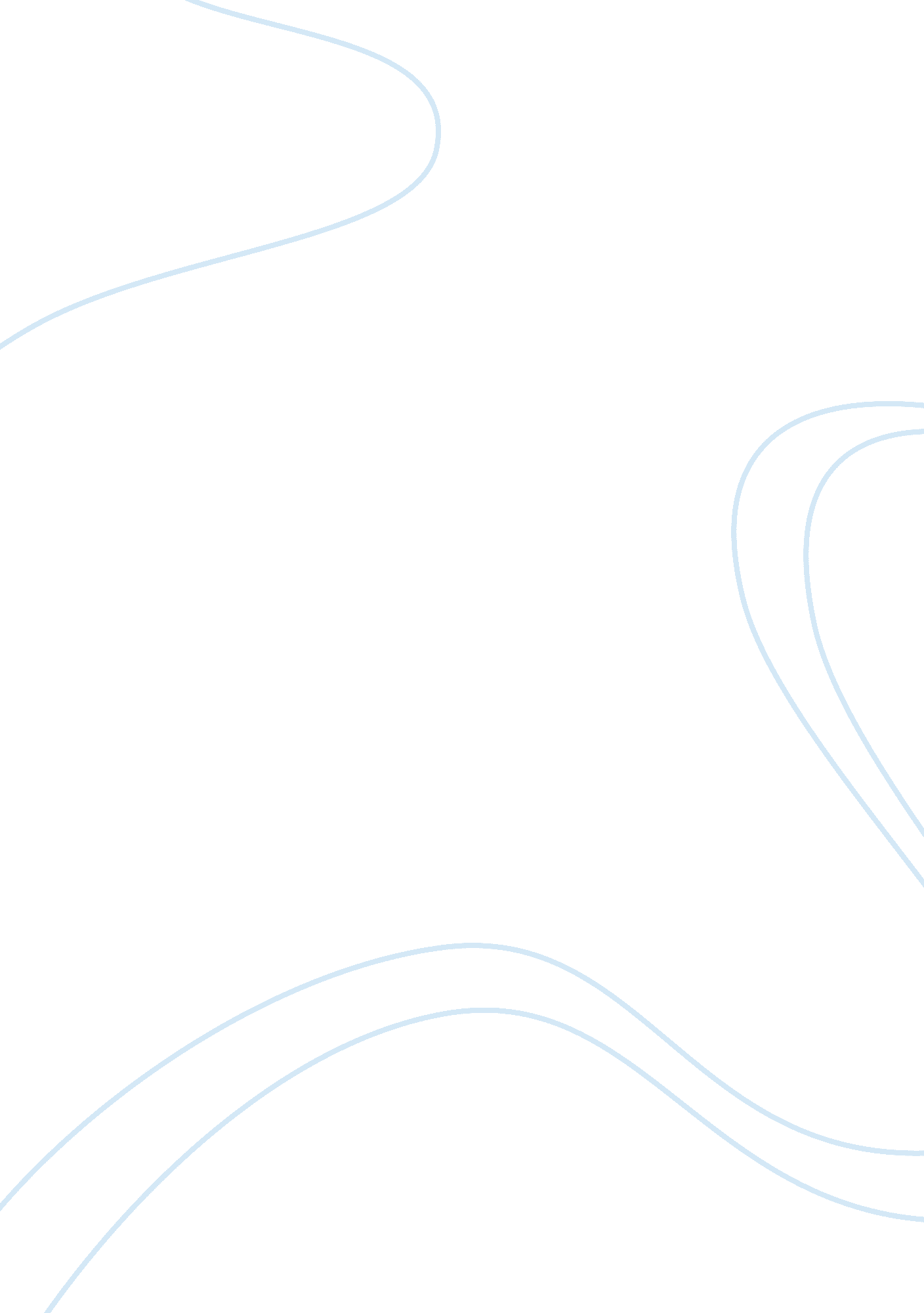 Daily reflection: eldercare in the united statesPeople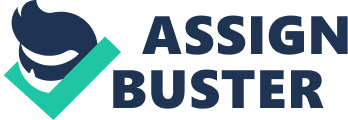 Taxes were dutifully collected from them for use in other areas so, it should not be unexpected that the elderly would expect the government to give back to them somehow when they reached their twilight years. 

It is my belief, after reading that article, that the government has been very lax and unappreciative of the contributions of the elderly and it must come to an end. If I were a politician, I would move to create a special fund, aside from social security, that would come into play once the elder person requires hospice care or more advanced elderly care at home. It is the right thing to do in order to show our appreciation for all the financial help that they extended to the government when their bodies were still able to provide for themselves and others. 